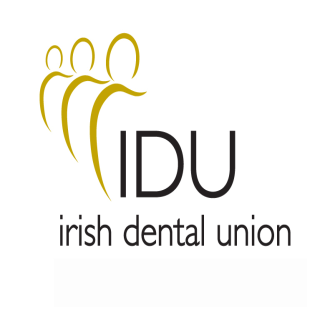 A N N U A L    G E N E R A L    M E E T I N G   2016Thursday 21st April 2016 at 6:00 pmin the Radisson Hotel, Galway.AGENDACall to Order and ApologiesAdoption of Minutes of 2015 AGM / Standing OrdersWelcome to Branch Officers, Group Chairs and Council MembersReports of Honorary Officers and Groups ChairsReport of the Chief ExecutiveAppointment of Honorary Secretary Designate & Ratification of OfficersConsideration of MotionsAdjournment